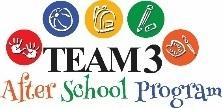         *We reserve the right to modify field trip dates with prior written notification*   --   Indicates Off-Site Field Trip        *We reserve the right to modify field trip dates with prior written notification*   --   Indicates Off-Site Field Trip        *We reserve the right to modify field trip dates with prior written notification*   --   Indicates Off-Site Field Trip        *We reserve the right to modify field trip dates with prior written notification*   --   Indicates Off-Site Field TripMonMonTuesTuesWedThuFriFriJune 29June 29June 30June 30July 1233Week 6"It's more to school than you know"Wear your favorite college spirit shirtsIntroduce & Discussion HBCUsVideo of HBCU LifeWhy were they created? Pick one to present"It's more to school than you know"Wear your favorite college spirit shirtsIntroduce & Discussion HBCUsVideo of HBCU LifeWhy were they created? Pick one to presentLanierWorldDEPARTURE TIME: 8:30amFun Water Play ALL DAY!LanierWorldDEPARTURE TIME: 8:30amFun Water Play ALL DAY!"Time To Give Back"Community ServiceHBCU Project PresentationIntroduction to the Divine 9Operation big book bags community service project.
Team 3 CLOSED for Independence Day
Team 3 CLOSED for Independence Day
Team 3 CLOSED for Independence Day
“School Dayz-Greek Week & Giving Back”"It's more to school than you know"Wear your favorite college spirit shirtsIntroduce & Discussion HBCUsVideo of HBCU LifeWhy were they created? Pick one to present"It's more to school than you know"Wear your favorite college spirit shirtsIntroduce & Discussion HBCUsVideo of HBCU LifeWhy were they created? Pick one to presentLanierWorldDEPARTURE TIME: 8:30amFun Water Play ALL DAY!LanierWorldDEPARTURE TIME: 8:30amFun Water Play ALL DAY!"Time To Give Back"Community ServiceHBCU Project PresentationIntroduction to the Divine 9Operation big book bags community service project.
Team 3 CLOSED for Independence Day
Team 3 CLOSED for Independence Day
Team 3 CLOSED for Independence Day
"It's more to school than you know"Wear your favorite college spirit shirtsIntroduce & Discussion HBCUsVideo of HBCU LifeWhy were they created? Pick one to present"It's more to school than you know"Wear your favorite college spirit shirtsIntroduce & Discussion HBCUsVideo of HBCU LifeWhy were they created? Pick one to presentLanierWorldDEPARTURE TIME: 8:30amFun Water Play ALL DAY!LanierWorldDEPARTURE TIME: 8:30amFun Water Play ALL DAY!"Time To Give Back"Community ServiceHBCU Project PresentationIntroduction to the Divine 9Operation big book bags community service project.
Team 3 CLOSED for Independence Day
Team 3 CLOSED for Independence Day
Team 3 CLOSED for Independence Day
6677891010Week 7“My Future is So Bright I Wear Sunglasses”Students will wear their favorite pair of shades and create vision boards for the upcoming school year.“My Future is So Bright I Wear Sunglasses”Students will wear their favorite pair of shades and create vision boards for the upcoming school year.Year Up AtlantaDEPARTURE TIME: 10AM“Vision your Future”Words of affirmations…Using their amazing artistic abilities, students will create affirmation posters.Year Up AtlantaDEPARTURE TIME: 10AM“Vision your Future”Words of affirmations…Using their amazing artistic abilities, students will create affirmation posters.Shopping @ GoodwillDEPARTURE TIME: 2:45PM"S.M.A.R.T Goals"Do you know how to set an effective goal?Business Dress and Etiquette Workshop Starlite Family Fun CenterDEPARTURE TIME: 10AMProfessional Dress for mock interviews &Video intervieweesJohnson Park PoolDEPARTURE TIME: 12PM“Glows and Grows”Constructive criticism helps us grow! While watching the recorded videos, lets learn from each other!Johnson Park PoolDEPARTURE TIME: 12PM“Glows and Grows”Constructive criticism helps us grow! While watching the recorded videos, lets learn from each other!“When I grow up… Its about CAREERS”“My Future is So Bright I Wear Sunglasses”Students will wear their favorite pair of shades and create vision boards for the upcoming school year.“My Future is So Bright I Wear Sunglasses”Students will wear their favorite pair of shades and create vision boards for the upcoming school year.Year Up AtlantaDEPARTURE TIME: 10AM“Vision your Future”Words of affirmations…Using their amazing artistic abilities, students will create affirmation posters.Year Up AtlantaDEPARTURE TIME: 10AM“Vision your Future”Words of affirmations…Using their amazing artistic abilities, students will create affirmation posters.Shopping @ GoodwillDEPARTURE TIME: 2:45PM"S.M.A.R.T Goals"Do you know how to set an effective goal?Business Dress and Etiquette Workshop Starlite Family Fun CenterDEPARTURE TIME: 10AMProfessional Dress for mock interviews &Video intervieweesJohnson Park PoolDEPARTURE TIME: 12PM“Glows and Grows”Constructive criticism helps us grow! While watching the recorded videos, lets learn from each other!Johnson Park PoolDEPARTURE TIME: 12PM“Glows and Grows”Constructive criticism helps us grow! While watching the recorded videos, lets learn from each other!1313141415161717Week 8“Red Tails”How much do you know about Tuskegee and the Tuskegee Airmen? Lets explore!“Red Tails”How much do you know about Tuskegee and the Tuskegee Airmen? Lets explore!Tuskegee UniversityDEPARTURE TIME: 8AMCreate a step & chant about Team 3 Tuskegee UniversityDEPARTURE TIME: 8AMCreate a step & chant about Team 3 "The Art of Flying"Paper airplane Red Tail art projectGA State & GA TechDEPARTURE TIME: 9am"The Art of Flying"While discussing ways they believe they will fly into a great future, students will also create and design KitesBrowns Mill Aquatic CenterDEPARTURE TIME:11:15AM"The Art of Flying"You planned it, you designed it, but now it’s time to EXECUTE can it (and you-your future plans) FLY?Browns Mill Aquatic CenterDEPARTURE TIME:11:15AM"The Art of Flying"You planned it, you designed it, but now it’s time to EXECUTE can it (and you-your future plans) FLY?“College Week”“Red Tails”How much do you know about Tuskegee and the Tuskegee Airmen? Lets explore!“Red Tails”How much do you know about Tuskegee and the Tuskegee Airmen? Lets explore!Tuskegee UniversityDEPARTURE TIME: 8AMCreate a step & chant about Team 3 Tuskegee UniversityDEPARTURE TIME: 8AMCreate a step & chant about Team 3 "The Art of Flying"Paper airplane Red Tail art projectGA State & GA TechDEPARTURE TIME: 9am"The Art of Flying"While discussing ways they believe they will fly into a great future, students will also create and design KitesBrowns Mill Aquatic CenterDEPARTURE TIME:11:15AM"The Art of Flying"You planned it, you designed it, but now it’s time to EXECUTE can it (and you-your future plans) FLY?Browns Mill Aquatic CenterDEPARTURE TIME:11:15AM"The Art of Flying"You planned it, you designed it, but now it’s time to EXECUTE can it (and you-your future plans) FLY?“Red Tails”How much do you know about Tuskegee and the Tuskegee Airmen? Lets explore!“Red Tails”How much do you know about Tuskegee and the Tuskegee Airmen? Lets explore!Tuskegee UniversityDEPARTURE TIME: 8AMCreate a step & chant about Team 3 Tuskegee UniversityDEPARTURE TIME: 8AMCreate a step & chant about Team 3 "The Art of Flying"Paper airplane Red Tail art projectGA State & GA TechDEPARTURE TIME: 9am"The Art of Flying"While discussing ways they believe they will fly into a great future, students will also create and design KitesBrowns Mill Aquatic CenterDEPARTURE TIME:11:15AM"The Art of Flying"You planned it, you designed it, but now it’s time to EXECUTE can it (and you-your future plans) FLY?Browns Mill Aquatic CenterDEPARTURE TIME:11:15AM"The Art of Flying"You planned it, you designed it, but now it’s time to EXECUTE can it (and you-your future plans) FLY?2020212122232424Week 9“WWYD”Students will be given real life scenarios and brainstorm solutions.“WWYD”Students will be given real life scenarios and brainstorm solutions.Mercedes Benz StadiumDEPARTURE TIME: 10AM“WWYD”Students will present how they approached problem and came up with the resolutionMercedes Benz StadiumDEPARTURE TIME: 10AM“WWYD”Students will present how they approached problem and came up with the resolution“Claim Your Future”Students will be given a specific career, education, and monthly income. Students will create a budget and navigate the trials and tribulations of adulthood when given real world scenarios.Panola Mountain State ParkDEPARTURE TIME: 10AMPicture your future…painting in the park.Johnson Park PoolDEPARTURE TIME: 1PM“Claim Your Future”Students will finish “Claim your Future Game”Johnson Park PoolDEPARTURE TIME: 1PM“Claim Your Future”Students will finish “Claim your Future Game”“The Game of LIFE”“WWYD”Students will be given real life scenarios and brainstorm solutions.“WWYD”Students will be given real life scenarios and brainstorm solutions.Mercedes Benz StadiumDEPARTURE TIME: 10AM“WWYD”Students will present how they approached problem and came up with the resolutionMercedes Benz StadiumDEPARTURE TIME: 10AM“WWYD”Students will present how they approached problem and came up with the resolution“Claim Your Future”Students will be given a specific career, education, and monthly income. Students will create a budget and navigate the trials and tribulations of adulthood when given real world scenarios.Panola Mountain State ParkDEPARTURE TIME: 10AMPicture your future…painting in the park.Johnson Park PoolDEPARTURE TIME: 1PM“Claim Your Future”Students will finish “Claim your Future Game”Johnson Park PoolDEPARTURE TIME: 1PM“Claim Your Future”Students will finish “Claim your Future Game”“WWYD”Students will be given real life scenarios and brainstorm solutions.“WWYD”Students will be given real life scenarios and brainstorm solutions.Mercedes Benz StadiumDEPARTURE TIME: 10AM“WWYD”Students will present how they approached problem and came up with the resolutionMercedes Benz StadiumDEPARTURE TIME: 10AM“WWYD”Students will present how they approached problem and came up with the resolution“Claim Your Future”Students will be given a specific career, education, and monthly income. Students will create a budget and navigate the trials and tribulations of adulthood when given real world scenarios.Panola Mountain State ParkDEPARTURE TIME: 10AMPicture your future…painting in the park.Johnson Park PoolDEPARTURE TIME: 1PM“Claim Your Future”Students will finish “Claim your Future Game”Johnson Park PoolDEPARTURE TIME: 1PM“Claim Your Future”Students will finish “Claim your Future Game”2727282829303131Week 10"A Trip Down Memory Lane"Reflection on time spent at Team 3 Summer CampCreate Reflection scrapbook"A Trip Down Memory Lane"Reflection on time spent at Team 3 Summer CampCreate Reflection scrapbookRuby Falls, Rock City, & Incline RailwayDEPARTURE TIME: 6:45AMContinue to edit Reflection scrap bookRuby Falls, Rock City, & Incline RailwayDEPARTURE TIME: 6:45AMContinue to edit Reflection scrap book"Team 3 Rocks"Write Notes to the next class of CampersCreate art to represent Team 3 CultureBlack Shoals ParkDEPARTURE TIME: 10AMPatience Grasshoppers…Fishing!Frame Notes and Art WorkBrowns Mill Aquatic CenterDEPARTURE TIME:11:15AMPresent Frame and celebrate the end of CampBrowns Mill Aquatic CenterDEPARTURE TIME:11:15AMPresent Frame and celebrate the end of Camp“I Love Team 3!”"A Trip Down Memory Lane"Reflection on time spent at Team 3 Summer CampCreate Reflection scrapbook"A Trip Down Memory Lane"Reflection on time spent at Team 3 Summer CampCreate Reflection scrapbookRuby Falls, Rock City, & Incline RailwayDEPARTURE TIME: 6:45AMContinue to edit Reflection scrap bookRuby Falls, Rock City, & Incline RailwayDEPARTURE TIME: 6:45AMContinue to edit Reflection scrap book"Team 3 Rocks"Write Notes to the next class of CampersCreate art to represent Team 3 CultureBlack Shoals ParkDEPARTURE TIME: 10AMPatience Grasshoppers…Fishing!Frame Notes and Art WorkBrowns Mill Aquatic CenterDEPARTURE TIME:11:15AMPresent Frame and celebrate the end of CampBrowns Mill Aquatic CenterDEPARTURE TIME:11:15AMPresent Frame and celebrate the end of Camp